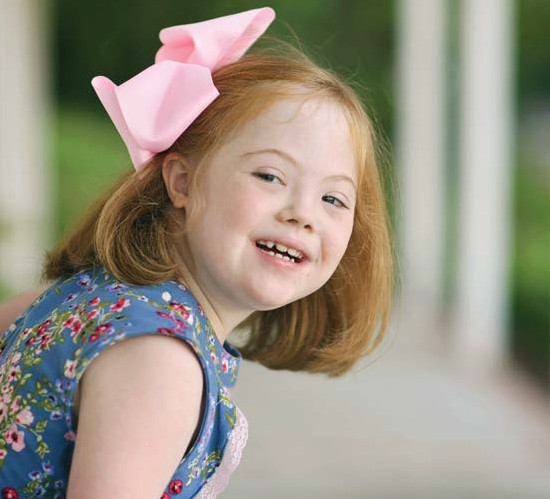 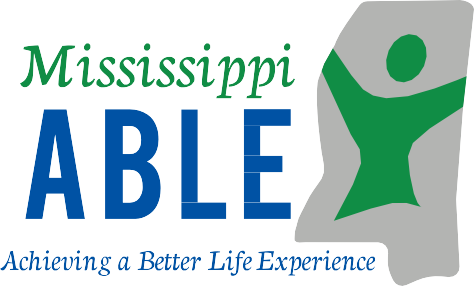 To learn more about ABLE or sign up: www.MississippiAble.comOrder brochures or schedule a presentation: MSABLEINFO@mdrs.ms.govContact customer service: 888-609-3469*Disclaimer: The information provided in this flyer is general background information only, is given in summary form, and does not purport to be complete. If you are considering opening anABLE account, you should seek competent advice concerning the effect of opening and contributing to an ABLE account on the eligibility or continued eligibility for federal and state government benefits.Funds remaining in an ABLE account may be subject to Medicaid recovery upon the death of the account owner. You should also seek the advice of a professional concerning any financial, tax, or legal implications related to opening and maintaining an ABLE account. Participatingin Mississippi’s ABLE Program may involve investment risk including the possible loss of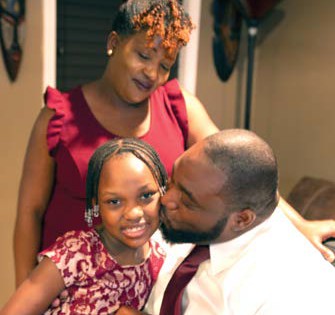 Savings accounts for individuals with disabilities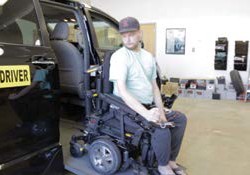 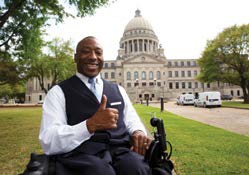 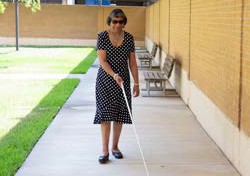 Save up to $16,000 per yearIf an account owner is working, he/she can contribute an additional amount based on what the IRS allowsThe maximum balance allowed is$235,000Will not affect public benefitsEligibility for federal programs not   affected by account balanceBalances under $100,000 excluded from SSI resource limitCan be used for daily transactions and/or long-term savingsDebit card and checking optionsLow-risk to high-risk investment   optionsMay provide tax advantagesEarnings on investments are tax- freeDeposits may qualify for state tax deductionUser FriendlyOpen an account with as little as $25Access your account by phone or online 24/7Checking option allows easy access to funds via a debit cardUgift feature allows anyone to contribute to your accountLow FeesFee-free ATM access at over 340 ATMs located throughout MississippiFlat quarterly fee, regardless of account balanceNo transaction fees